Groupe de travail sur le développement juridique du système de La Haye concernant l’enregistrement international des dessins et modèles industrielsSixième sessionGenève, 20 – 22 juin 2016Projet d’ordre du jourétabli par le SecrétariatOuverture de la sessionÉlection d’un président et de deux vice-présidentsAdoption de l’ordre du jourVoir le présent document.Adoption du projet de rapport de la cinquième session du Groupe de travail sur le développement juridique du système de La Haye concernant l’enregistrement international des dessins et modèles industrielsVoir le document H/LD/WG/5/8 Prov.Proposition révisée de modification des règles 21 et 26 du règlement d’exécution communVoir le document H/LD/WG/6/2.Proposition révisée de modification de la règle 14 du règlement d’exécution communVoir le document H/LD/WG/6/3.Projet relatif à l’amélioration de la précision des données inscrites au registre internationalVoir le document H/LD/WG/6/4.Évolution récente du système de La HayeVoir le document H/LD/WG/6/5.Questions diversesRésumé présenté par le présidentClôture de la session[Fin du document]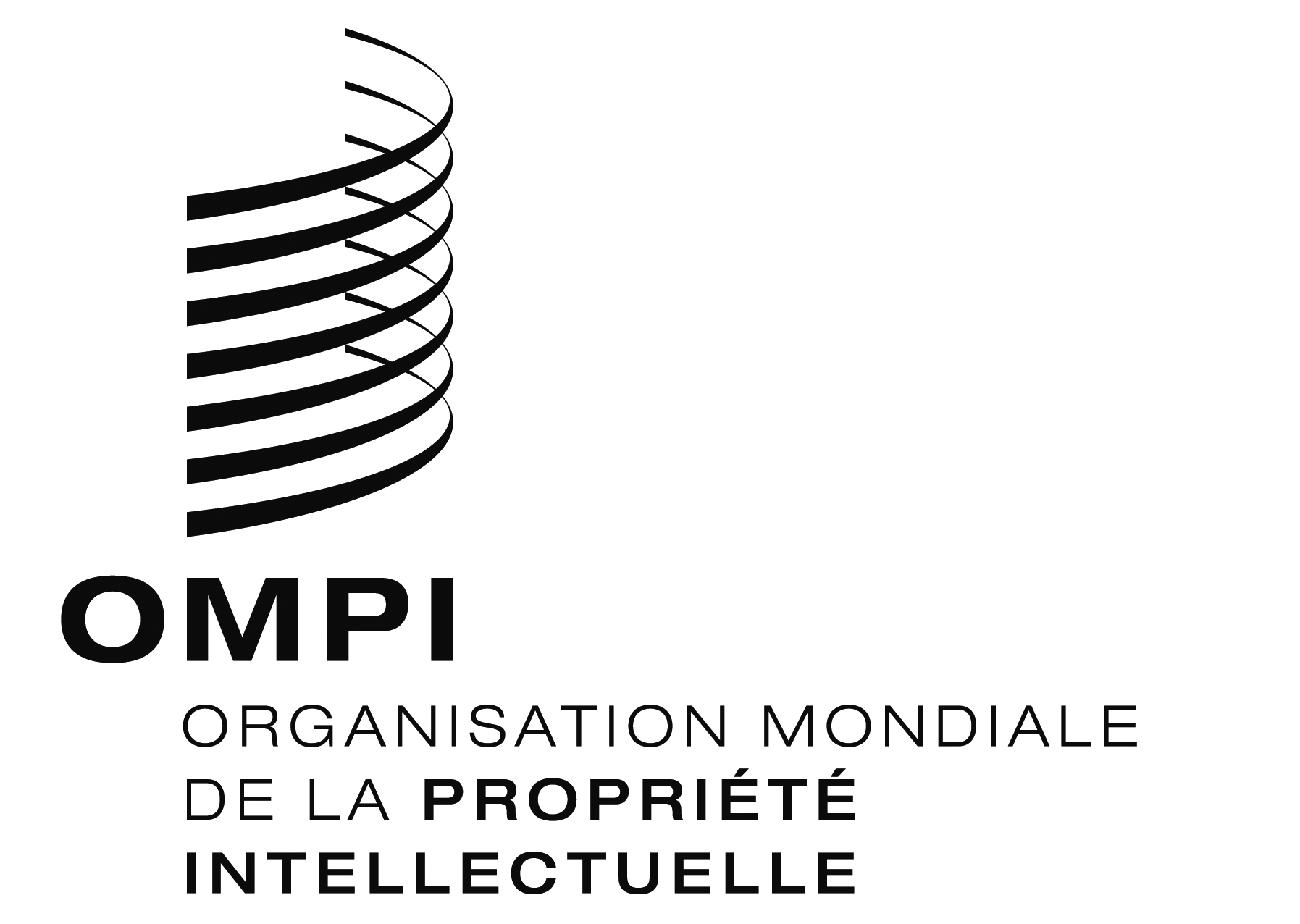 FH/LD/WG/6/1 PROV.H/LD/WG/6/1 PROV.H/LD/WG/6/1 PROV.ORIGINAL : ANGLAISORIGINAL : ANGLAISORIGINAL : ANGLAISDATE : 31 MARS 2016 DATE : 31 MARS 2016 DATE : 31 MARS 2016 